Bosquejo del estudio de Teología Sistemática - Parte 2Semana 14 – Introducción y repasoSemana 15 – La persona del Espíritu SantoSemana 16 – La obra del Espíritu Santo – Parte 1Semana 17 – La obra del Espíritu Santo – Parte 2Semana 18 – La obra del Espíritu Santo – Parte 3Semana 19 – El plan de redención – Parte 1Semana 20 – El plan de redención – Parte 2Semana 21 – El plan de redención – Parte 3Semana 22 – El plan de redención – Parte 4Semana 23 – Doctrina de la iglesia – Parte 1Semana 24 – Doctrina de la iglesia – Parte 2Semana 25 – Escatología – Parte 1Semana 26 – Escatología – Parte 2¿Preguntas o comentarios?  E-mail del profesor: Primera edición en español: 2019Copyright © 2019 por 9Marks para esta versión españolaSeminario Básico—Teología Sistemática 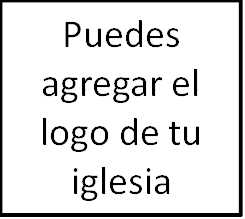 Clase 14: Introducción y repasoIntroducción y repasoIntroducciónDoctrina de la PalabraExistencia y atributos de DiosDoctrina de la creaciónDoctrina de la providenciaAntropología bíblicaCristología bíblicaLa obra de Cristo